2(3)2(1)1(3)AdditionExplain addition to a parent.Write 6 questions in your jotter for a parent to answer.Correct their work.SymmetryDesign a symmetrical Christmas scene using squared paper. The tree, presents and decorations must all be symmetrical.TimeMake up a timetable for Santa. His journey must take him to Scotland, England, Germany, any state of the U.S.A, Japan and 2 others.SubtractionExplain subtraction to a parent.Write 6 questions in your jotter for a parent to answer.Correct their work.2D objectsCreate a sheet of Christmas paper that is made up of 2D shapes. It must have no gaps and be coloured for wrapping.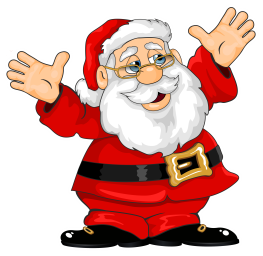 MultiplicationMake up a multiplication song (Christmas music) to help teach others a table. Give it a Christmas style name. Record it and bring it in.3D shapesMake a list of Christmas presents to wrap. There must be at least;3 cylinders, 3 cubes, 3 cuboids, 3 spheres and any other 2 of your choice.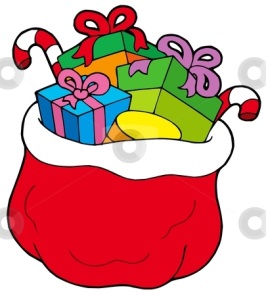 AdditionExplain addition to a parent.Write 5 questions in your jotter for a parent to answer.Correct their work.SymmetryDesign a symmetrical Christmas tree using squared paper. The tree and decorations must all be symmetrical.TimeWork out the journey durations for Santa. Leave North Pole at 1am and arrive in Scotland at 3:53am.Leave Scotland at 5:04 am and arrive in England at 6:47am.Leave England at 7:12 am and arrive in New York at 7:02 am local time (New York is 5 hours behind England’s time)SubtractionExplain subtraction to a parent.Write 5 questions in your jotter for a parent to answer.Correct their work.2D shapesCreate a sheet of Christmas paper that is made up of 2D shapes. It must have no gaps and be coloured for wrapping.MultiplicationMake up a multiplication song (Christmas music) to help teach others a table. Give it a Christmas style name. Record it and bring it in.3D objectsMake a list of Christmas presents to wrap. There must be at least;2 cylinders, 2 cubes, 1 cuboid, 2 spheres and any other 2 of your choice.AdditionExplain addition to a parent.Write 4 questions in your jotter for a parent to answer.Correct their work.SymmetryDesign a symmetrical Christmas scene using squared paper. The tree, presents and decorations must all be symmetrical.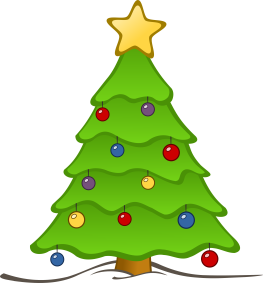 SubtractionExplain subtraction to a parent.Write 4 questions in your jotter for a parent to answer.Correct their work.2D objectsCreate a sheet of Christmas paper that is made up of 2D shapes. It must have no gaps and be coloured for wrapping.MultiplicationMake up a multiplication song (Christmas music) to help teach others a table. Give it a Christmas style name. Record it and bring it in.TimeSanta arrives in Scotland at quarter past 2 in the morning. Write this in am/pm time.Santa arrives in England at half past 3 in the morning. Write this in am/pm time.Santa arrives in Wales at quarter to 5 in the morning. Write this in am/pm time.Santa finally finishes all of his deliveries and returns home at quarter to 1 in the afternoon. Write this as am/pm time.